浙江省 2021 年选拔高职高专毕业生进人本科学习统一考试高等数学请考生按规定用笔将所有试题的答案涂、写在答题纸上。选择题部分注意事项:答题前，考生务必将自己的姓名、准考证号用黑色字迹的签字笔或钢笔填写在答题纸  规定的位置上。每小题选出答案后，用 2B 铅笔把答题纸上对应题目的答案标号涂黑，如需改动，用橡皮擦干净后，再选涂其它答案标号。不能答在试题卷上。一、选择题（每个小题给出的选项中，只有一项符合要求：本题共有 5 个小题，每小题 4分，共 20 分）下列结论不正确的是（D）limx0sin x  1xlim 1 1 x  elim x sin 1  0x0	xlim ex  0x设抛物线 y  x2 ，则抛物线在点 M 3, 9 处切线方程为（A ）A. y  9  6 x  3B. y  9   1 x  36C. y  3  6 x  9 D. y  3   1 x  9 6	I1   2 sin2 xdx , I2   2 sin4 xdx ,则（ C ）0	0I1   I2	B. I1  I2	C. I1  I2	D.不能比较下列结论不正确的是（ B）在自变量的同一变化过程中，如果函数 f  x  为无穷大，那么初等函数在其定义域内不一定是连续的1f  x  为无穷小.设 f  x  是连续的周期函数，周期为T ，则a	f  x dx  0f x dx如果级数	收敛，则lim u  0nn1已知 y  f  x  为微分方程 xy  y  0 的解，且 y x1   4 ， y x2 的值为（ B	）A.0	B.8	C.11	D.32非选择题部分注意事项:用黑色字迹的签字笔或钢笔将答案写在答题纸上，不能答在试题卷上。在答题纸上作图，可先使用 2B 铅笔，确定后必须使用黑色字迹的签字笔或钢笔描黑。二、 填空题: 本大题共 10 小题， 每小题 4 分， 共 40 分。limx2  2x  3  3 3x 17. f  x0  6 , limh0f  x0   3h   f x0  hsin x2021lim	= 0x0	xx  t3   1dy	2 t2 +1e2t +1 y  e2t   arctan t , dx =	3t2  t2 +110. f  x   2x 	在 x 3,12的最小值=3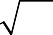 11. 5 2x 25  x 2 dx = 25+ 25π412. y  2 x3  3x ，当 x  2 ， x  0.005 ，求微分dy  0.025313.已知 f  x  为连续函数， F  x   f t dt，且 F 1  6 ，则 f 1  214.平面由0  a  x  b ， 0  y f  x  所确定，求该平面绕 y 轴旋转所得的图形的体积= 2a   xf  x dx计算瑕积分 29 	1	dx= 272	2三、计算题：本题共有 8 小题，其中 16-19 小题每小题 7 分，20-23 小题每小题 8 分， 共 60 分。计算题必须写出必要的计算过程， 只写答案的不给分。 x  sin 3x arctan 2xlimx0	x2 答： -417. f  x   x3  ln x  5 在 x  3 处四阶导数 f 4 3  答： - 38 arctan 5xdx =答： xarctan5x-1 ln 25x 2 +1 +C101 cos 3x, x  0已知 f  x   	2x, x  0，试求 a ， b 为何值时， f  x  在 x  0 处可导.ax  b  sin xa  5答： 	4b  020. 1  	4	  x6  ln x 	24dx =答：-1  2x  33	25已知l1: x  2  y  3 3	12 ， l2 过 M 3, 2,1 且与向量b 0, 2, 3 平行，计算a  b ，并求直线l 与l 的距离.答： a  b= 7,-9,6  , d=1	2求 y   9 y  52ex sin 2x 的通解.答： y=C sin3x+C cos3x+ex 6sin2x-4cos2x 求 y 2x2  3x  82x  3的单调区间与凹凸区间. -,- 1  7 ,+ 1 3  3 , 7  3 ,+ , 3 答：增区间2  ， 2 减区间 -	, ， 2 2  ，凹区间 2 凸区间	2 			   2  2    				四、综合题（本题共 30 分，每小题 10 分）将 f  x  ex在 x  0 处展开，并求出n0an2  bxnn!的收敛半径和和函数（ a， b 为非零x	 xn常数）.答： f  x   e 	， x  R ，n0收敛半径 R   S  x   ax 2e x  axe x  be x x  R 抛物线 y  ax2   4  a  x ，（ a  0 ）记 D1 为该曲线与直线 x  0 ， y  0 ， x  2 所围成的平面图形， D 为该曲线与直线 y  5 x 所围成的平面图形.2	2a  2 时，求 D 绕 x 轴旋转一周的旋转体体积. V= 128 π1	5a 为何值时， D2 的面积最小. a=  326. f  x  在0, 2 具有连续导数，其中 f 0  f 2  4 ， f 1  1，（1）证明：至少存在一点1, 2 ，使得 f  =3（2）证明：至少存在一点0, 2 ，使得 f   2答：（1）证明：设 F  x  =f  x   3x F  x  在 x 1, 2 上连续；F  x  在 x 1, 2 上可导；F 1  f 1  3  2 ， F 2  f 2  6  2 ；由罗尔定理可得至少存在一点1, 2 ， F   0 即证得方程 f  =3 成立（2）证明：设G  x  =f  x   1 x 2  2x2G  x  在 x 0, 2 上连续；G  x  在 x 0, 2 上可导；G 0  4 ， G 1   1 ， G 2  22由零点定理可得至少存在一点1 0,1 ， f 1  =0同理可得至少存在一点2  1, 2 ， f 2  =0由罗尔定理可得至少存在一点1 ,2   0, 2 ，G =0 即证得方程 f   2 成    立